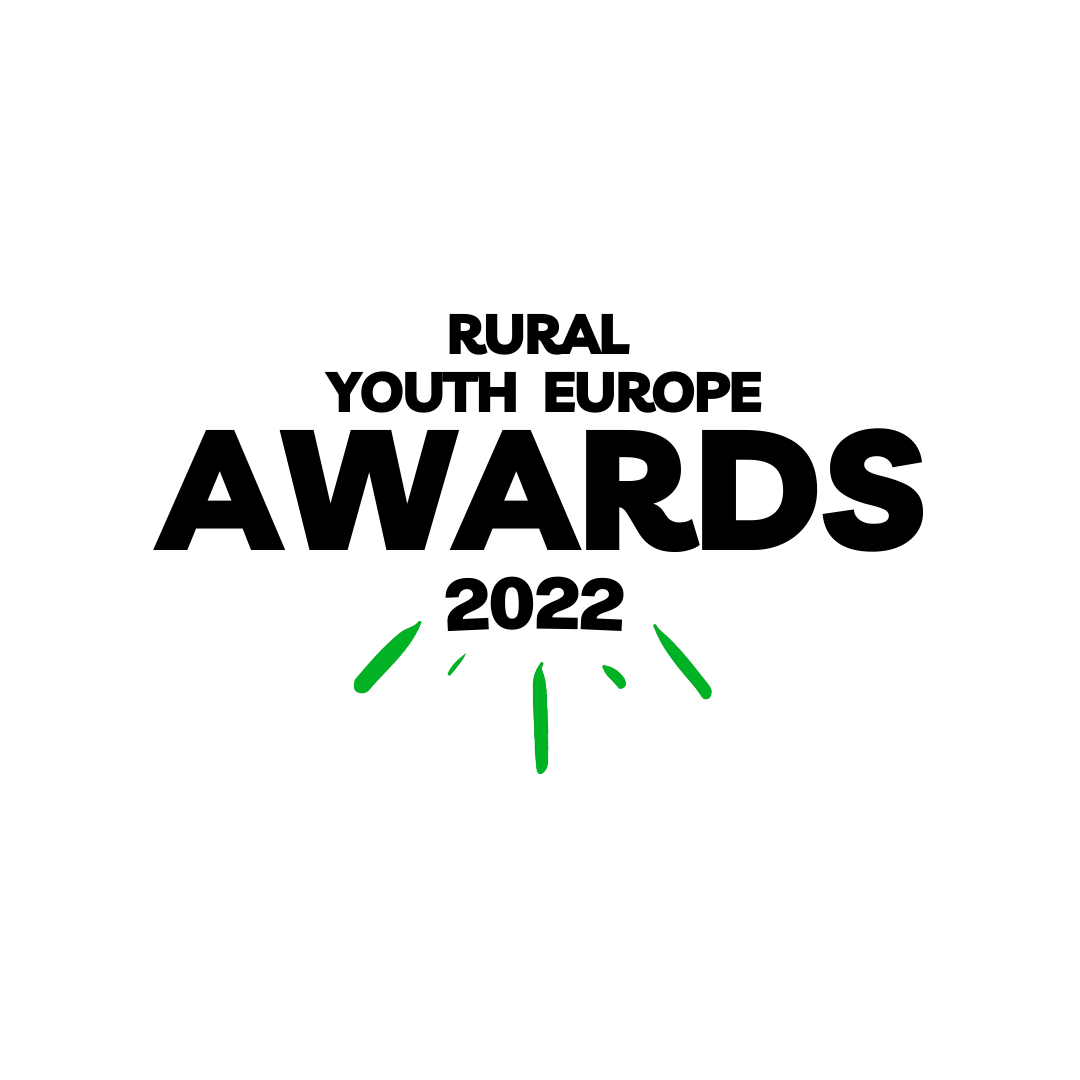 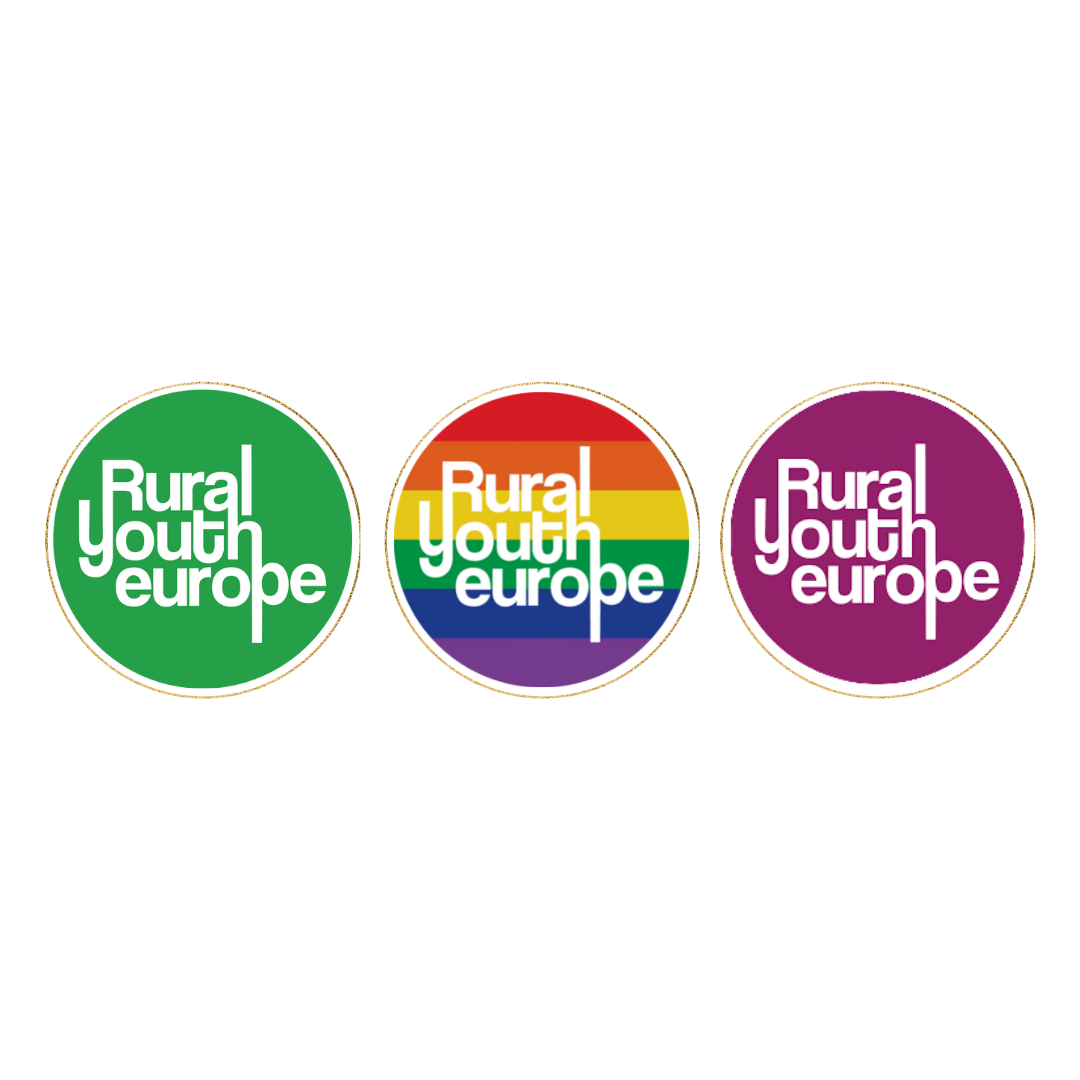 Submission FormRural Youth Enterprise of the Year 2022Enterprise name:
Name of organisation:
Contact person for the organisation (Name, email and phone number): 
Are at least half the team 18 years of age or younger? YES/NO This category may be split between junior and senior categories at the judge’s discretion, depending on number of entries.Project description (max 400 words): Write a short motivational/ introduction letter about why this enterprise should be our 2022 winner.  Please make sure your application is in English.Please send your completed application, alongside your video and/or photos either to your own organisation or direct to communications@ruralyoutheurope.com (CC’ing in your own organisation). All entries will be verified with member organisations before judging. The deadline for submissions is Thursday 30th June.